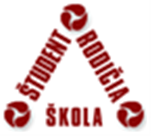         PRIHLÁŠKA NA PRIJÍMACIU SKÚŠKU               pri prestupe z osemročného gymnázia do 1.ročníka              Súkromného gymnázia, Česká 10, 831 03 Bratislava               5-ročného bilingválneho štúdia ( anglicko-slovenského)EDUID školy : 100 000 423 Kód školy: 030 858 321Študijný odbor : 7902 J 74 -gymnázium-bilingválne štúdiumDĺžka štúdia : 5 rokov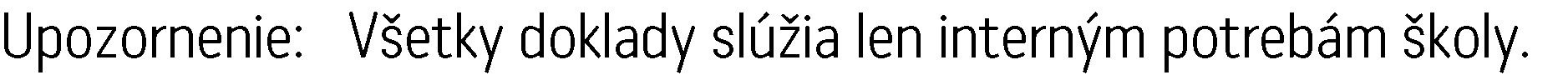 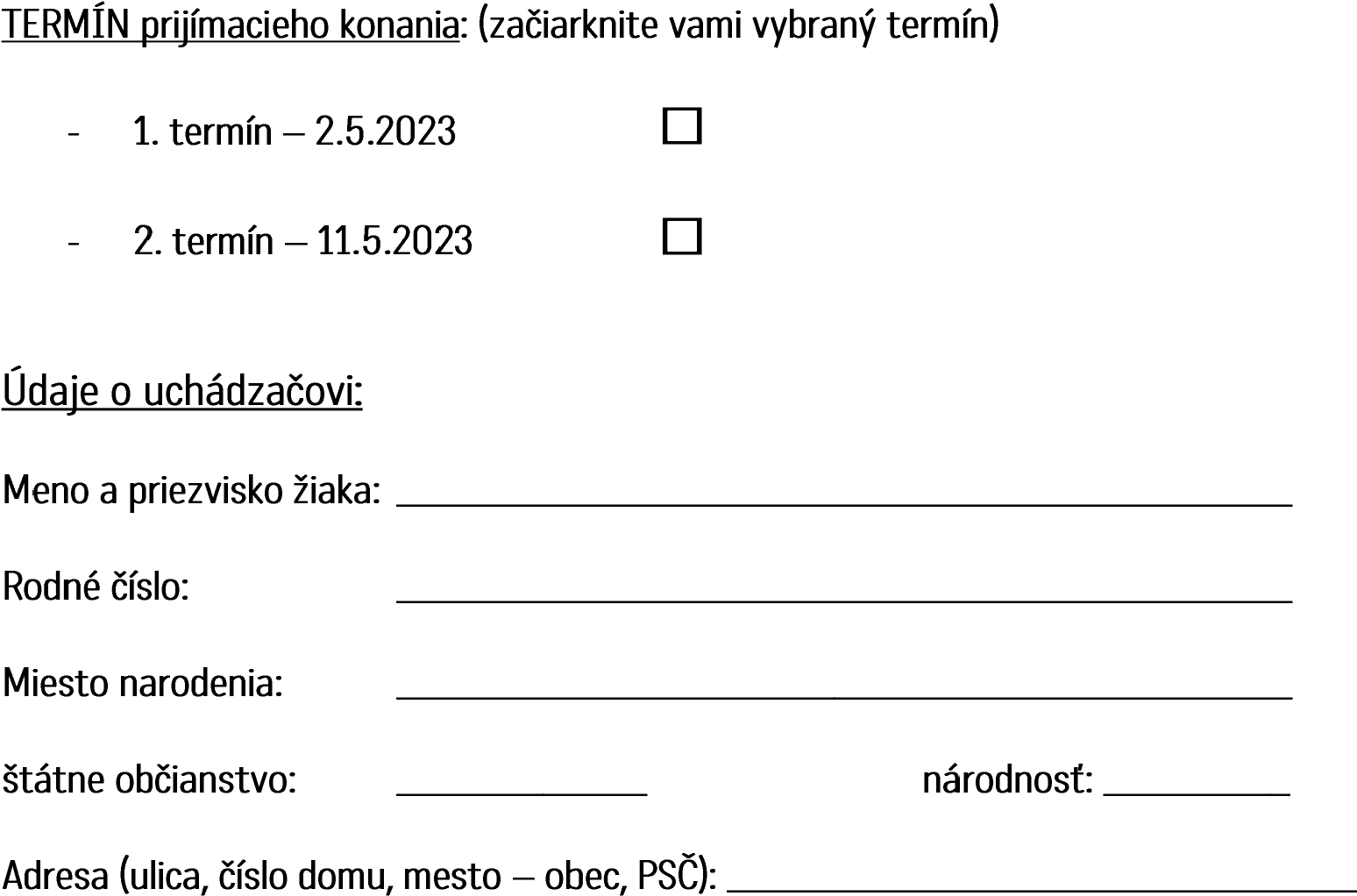 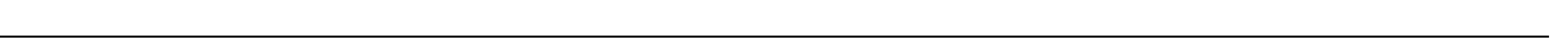 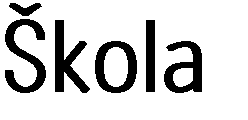 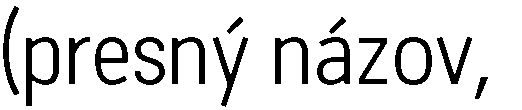 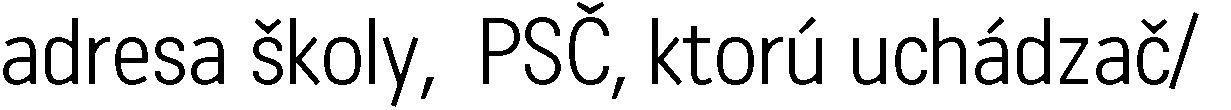 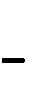 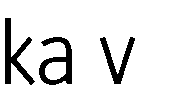 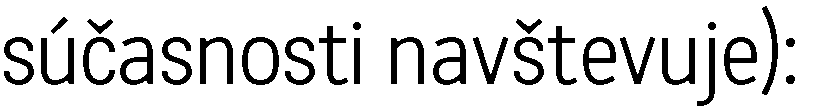 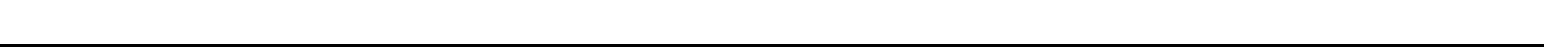 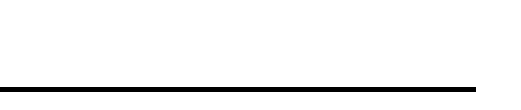 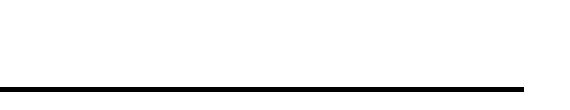 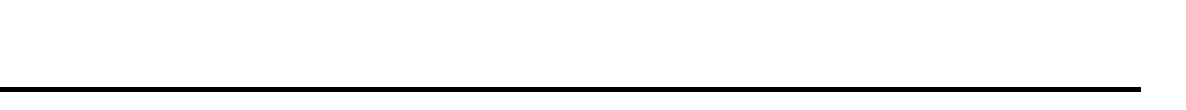 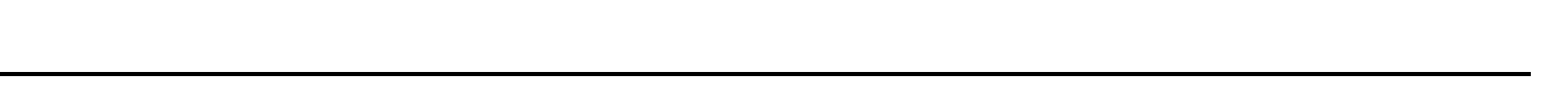 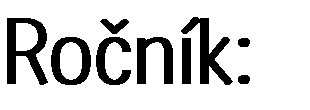 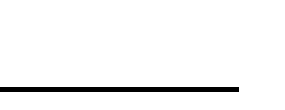 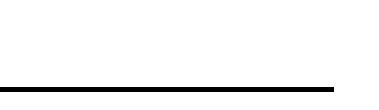 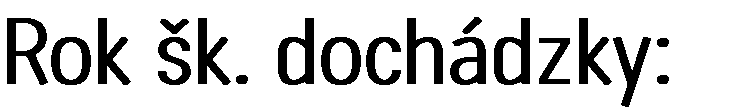 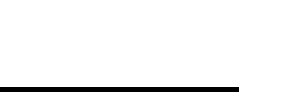 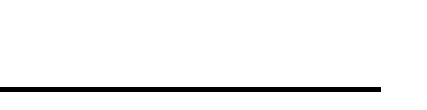 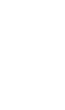 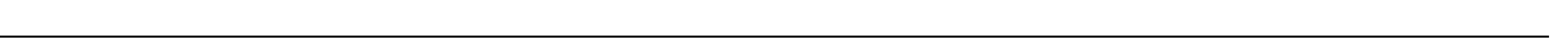 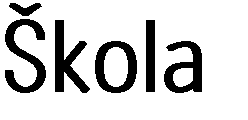 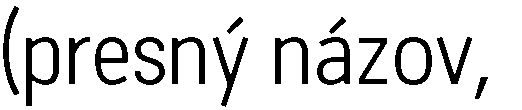 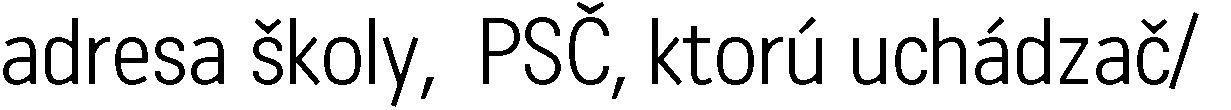 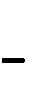 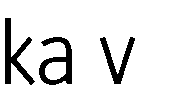 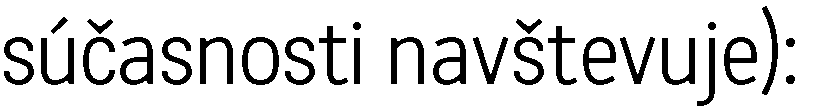 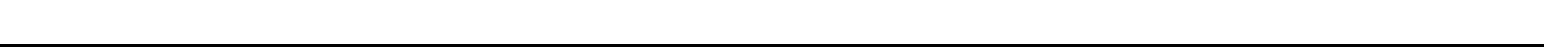 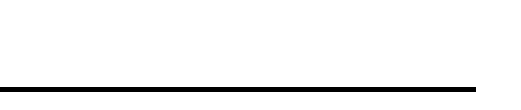 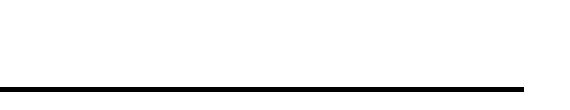 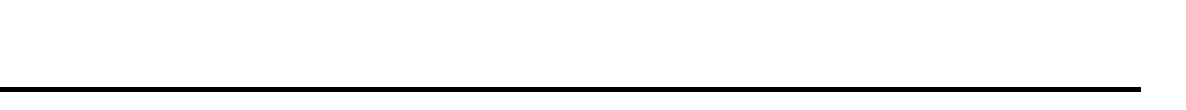 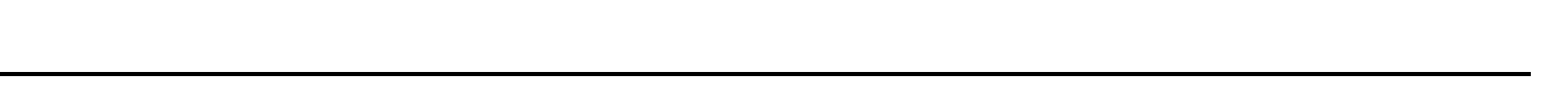 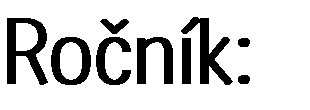 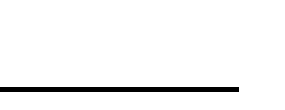 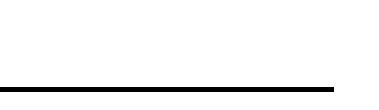 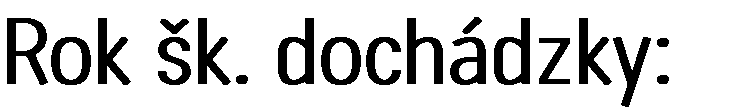 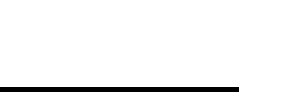 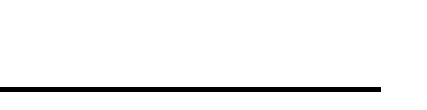 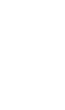 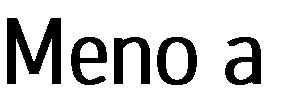 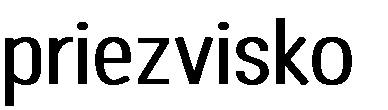 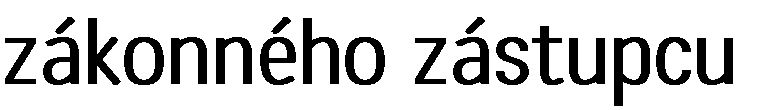 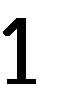 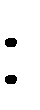 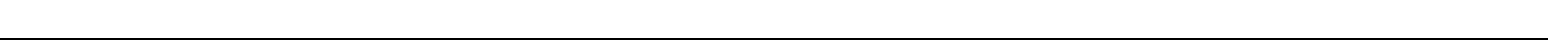 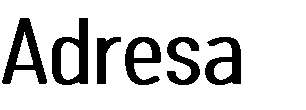 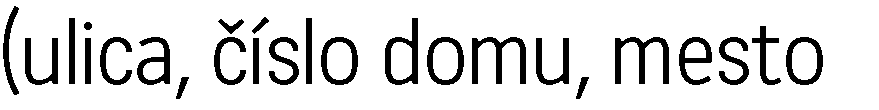 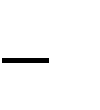 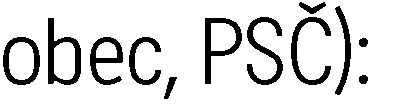 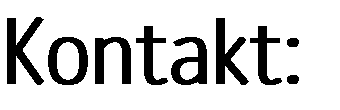 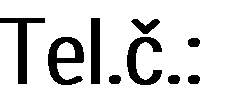 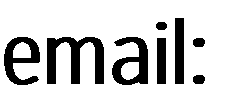 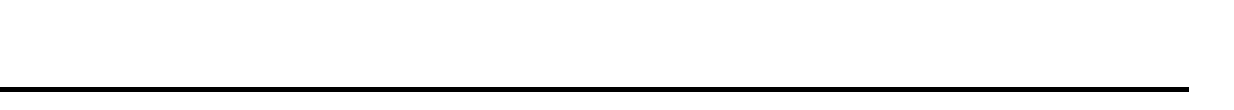 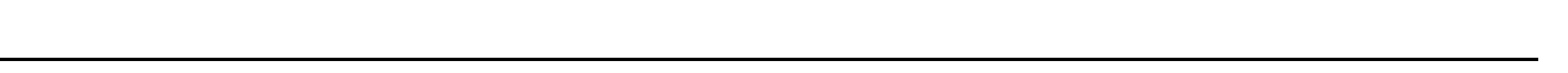 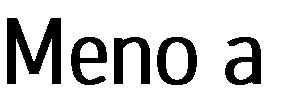 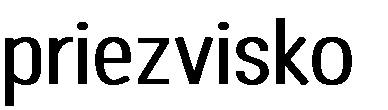 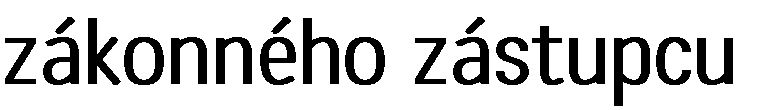 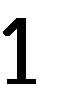 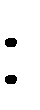 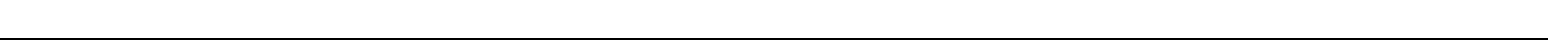 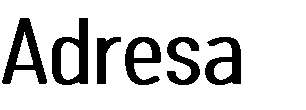 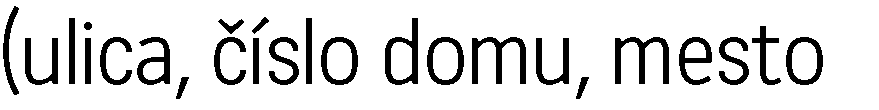 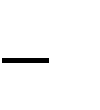 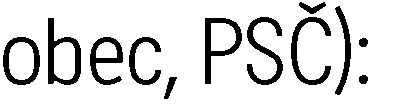 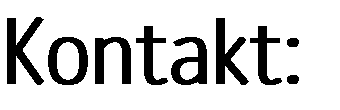 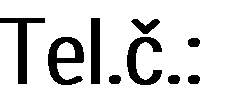 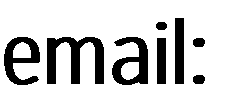 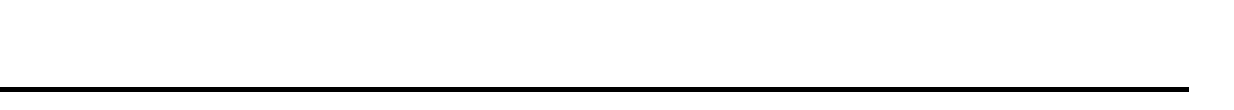 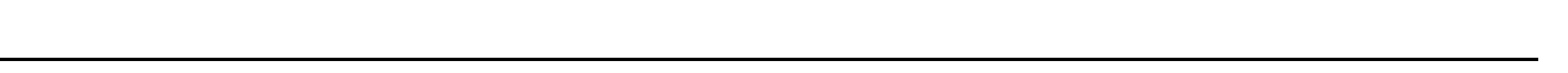 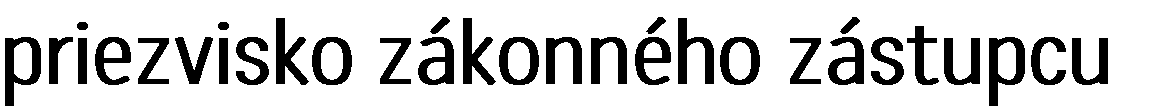 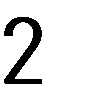 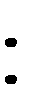 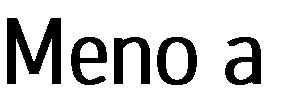 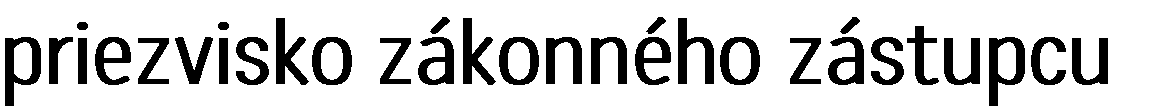 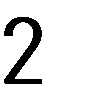 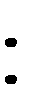 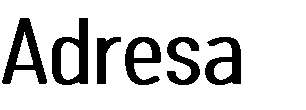 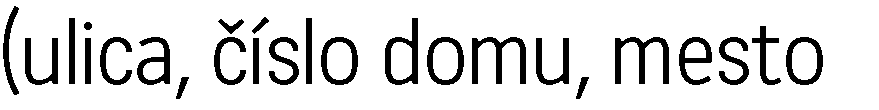 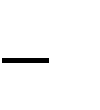 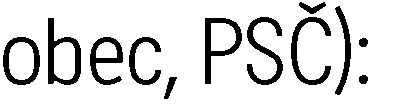 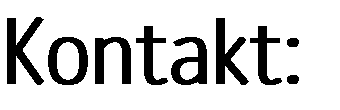 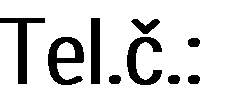 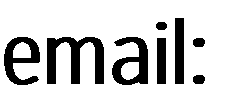 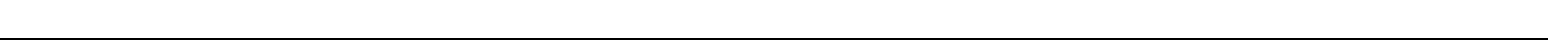 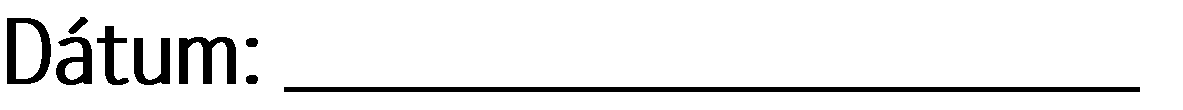 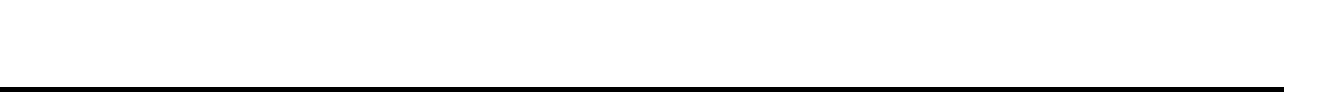 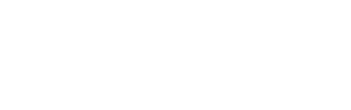 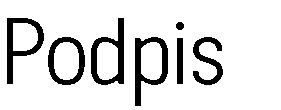 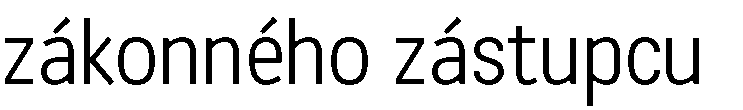 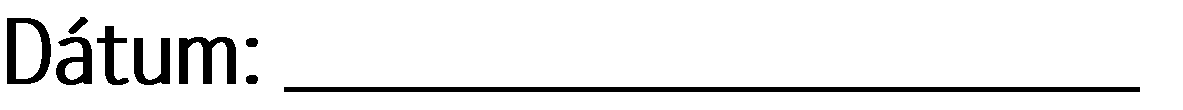 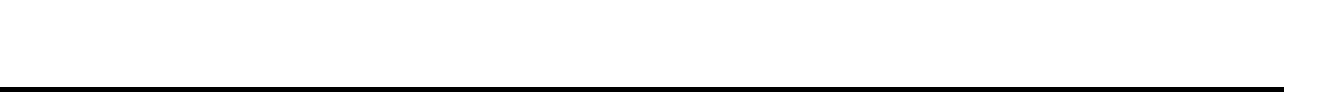 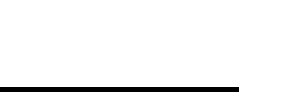 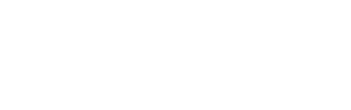 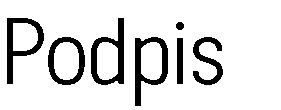 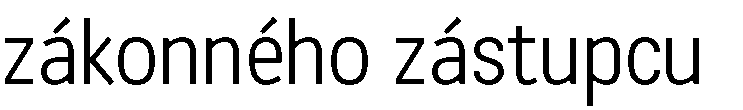 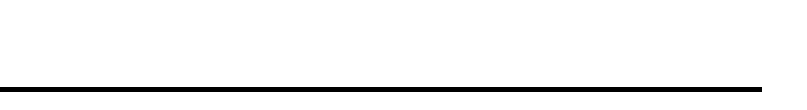 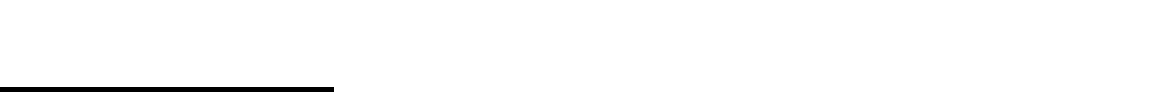 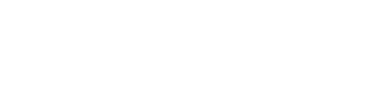 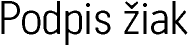 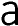 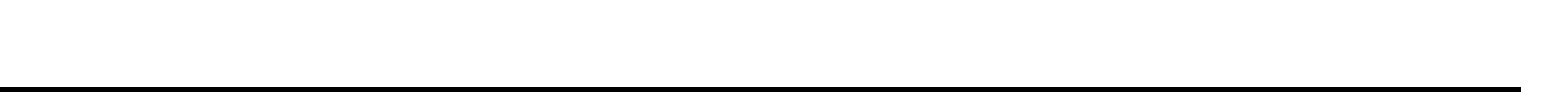 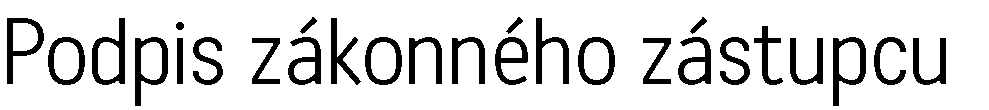 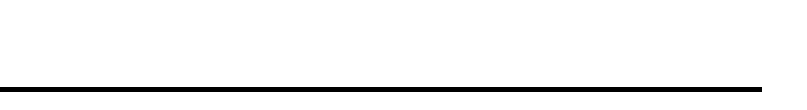 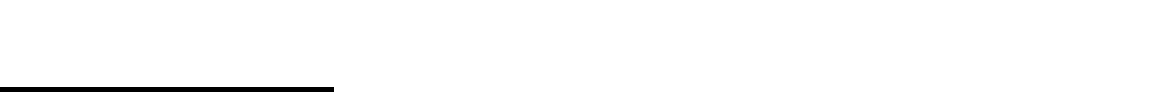 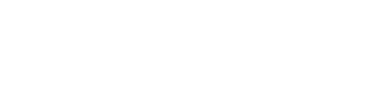 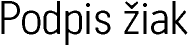 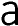 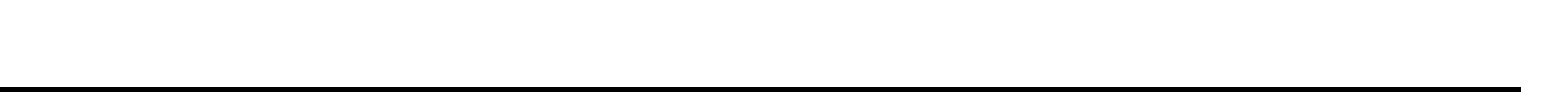 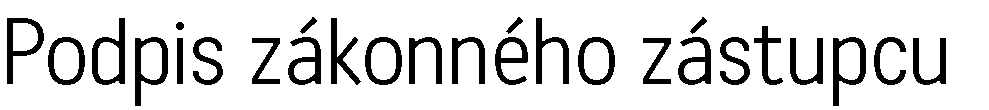 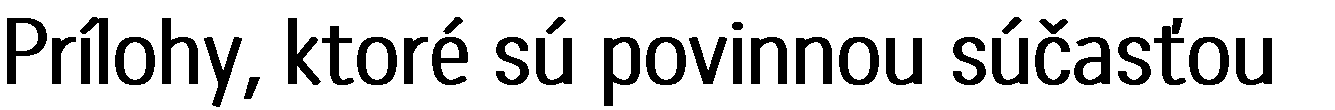 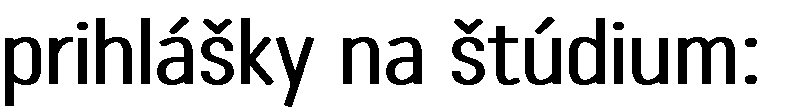 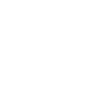 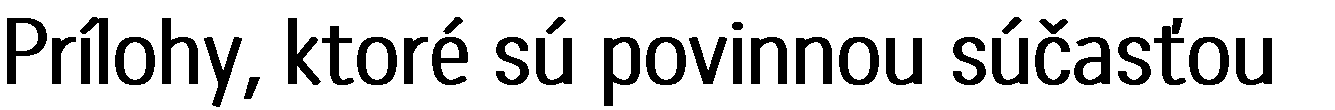 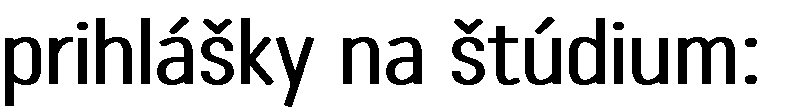 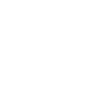 kópie vysvedčení z posledných dvoch ročníkov štúdia a z prvého polroku 2022/2023ďalšie doklady (kópie) podľa zváženia (diplomy zo súťaží, olympiád, doklady potvrdzujúce jazykové znalosti, doklady o štúdiu v zahraničí a pod.)